目	录第一部分 单位概况一、主要职能二、单位机构设置及预算单位构成情况三、2022年度单位主要工作任务及目标第二部分 2022年度单位预算表一、收支总表二、收入总表三、支出总表四、财政拨款收支总表五、财政拨款支出表（功能科目）六、财政拨款基本支出表（经济科目）七、一般公共预算支出表八、一般公共预算基本支出表九、一般公共预算“三公”经费、会议费、培训费支出表十、政府性基金预算支出表十一、国有资本经营预算支出预算表十二、一般公共预算机关运行经费支出预算表十三、政府采购支出表第三部分 2022年度单位预算情况说明第四部分 名词解释第一部分 单位概况一、主要职能我单位属特殊性非营利的公益性全民事业单位，单位基本性质为财政补助事业单位，执行事业单位会计制度，是我市唯一的采供血机构，主要职能是负责全市范围内开展无偿献血者的招募、血液的采集、制备、检测、贮存、发放、运输、无偿献血后按规定报销血费、机采血小板奖励发放以及医疗单位用血的业务指导等工作，承载着全市公民献血和医疗临床供血的任务。截至2021年末，本单位独立编制机构数1个、独立核算机构数1个，较上年无变化。年末现有编制人数52名，实有在编人数50名，退休人员27名，编外用工人员14名。二、单位机构设置及预算单位构成情况1.根据单位职责分工，本单位内设机构包括：本单位设职能科室7个，分别为：办公室、财务科、总务科、质控科、检验科、采供科、血源科。本单位无下属单位。三、2022年度单位主要工作任务及目标主要工作任务包括：1、开展全市范围内开展无偿献血者的招募；2、做好血液的采集、制备、检测、贮存、发放、运输等工作；3、对医疗单位用血的业务指导等工作；4、满足全市医疗临床供血。目标：1、无偿献血人次达21000人次；2、无偿献血量达6.8吨；3、非税收入项目“血液及血液供应”收入达1500万元。第二部分2022年度江阴市血站单位预算表注：本单位无政府性基金预算，也没有使用政府性基金安排的支出，故本表无数据。注：本单位无国有资本经营预算支出，故本表无数据。注：1.“机关运行经费”指行政单位（含参照公务员法管理的事业单位）使用一般公共预算安排的基本支出中的日常公用经费支出，包括办公及印刷费、邮电费、差旅费、会议费、福利费、日常维修费、专用材料及一般设备购置费、办公用房水电费、办公用房取暖费、办公用房物业管理费、公务用车运行维护费及其他费用等。2.本单位无一般公共预算机关运行经费支出，故本表无数据。第三部分 2022年度单位预算情况说明一、收支预算总体情况说明江阴市血站2022年度收入、支出预算总计3,098.24万元，与上年相比收、支预算总计各减少134.88万元，减少4.17%。其中：（一）收入预算总计3,098.24万元。包括：1．本年收入合计3,098.24万元。（1）一般公共预算拨款收入3,098.24万元，与上年相比减少134.88万元，减少4.17%。主要原因是2022年度较上年无结转采购项目，项目支出总体减少。（2）政府性基金预算拨款收入0万元，与上年预算数相同。（3）国有资本经营预算拨款收入0万元，与上年预算数相同。（4）财政专户管理资金收入0万元，与上年预算数相同。（5）事业收入0万元，与上年预算数相同。（6）事业单位经营收入0万元，与上年预算数相同。（7）上级补助收入0万元，与上年预算数相同。（8）附属单位上缴收入0万元，与上年预算数相同。（9）其他收入0万元，与上年预算数相同。2．上年结转结余为0万元。与上年预算数相同。（二）支出预算总计3,098.24万元。包括：1．本年支出合计3,098.24万元。（1）社会保障和就业支出（类）支出137.59万元，主要用于反映机关事业单位实施养老保险制度由单位缴纳的基本养老保险费、职业年金、以及除上述项目以外其他用于社会保障和就业方面的支出。与上年相比减少29.61万元，减少17.71%。主要原因是人员变动及政策性调整。（2）卫生健康支出（类）支出2,534.9万元，主要用于反映卫生健康部门所属采供血机构的支出。与上年相比减少231.85万元，减少8.38%。主要原因是2022年度较上年无结转采购项目，项目支出总体减少。（3）住房保障支出（类）支出425.75万元，主要用于反映行政事业单位按人力资源和社会保障部、财政部规定的基本工资和津贴补贴以及规定比例为职工缴纳的住房公积金、反映按房改政策规定的标准，行政事业单位向职工（含离退休人员）发放的租金补贴、反映按房改政策规定，行政事业单位向符合条件职工（含离退休人员）、军队(含武警)向转役复员离退休人员发放的用于购买住房的补贴。与上年相比增加126.58万元，增长42.31%。主要原因是人员变动及政策性调整。2．年终结转结余为0万元。二、收入预算情况说明江阴市血站2022年收入预算合计3,098.24万元，包括本年收入3,098.24万元，上年结转结余0万元。其中：本年一般公共预算收入3,098.24万元，占100%；本年政府性基金预算收入0万元，占0%；本年国有资本经营预算收入0万元，占0%；本年财政专户管理资金0万元，占0%；本年事业收入0万元，占0%；本年事业单位经营收入0万元，占0%；本年上级补助收入0万元，占0%；本年附属单位上缴收入0万元，占0%；本年其他收入0万元，占0%；上年结转结余的一般公共预算收入0万元，占0%；上年结转结余的政府性基金预算收入0万元，占0%；上年结转结余的国有资本经营预算收入0万元，占0%；上年结转结余的财政专户管理资金0万元，占0%；上年结转结余的单位资金0万元，占0%。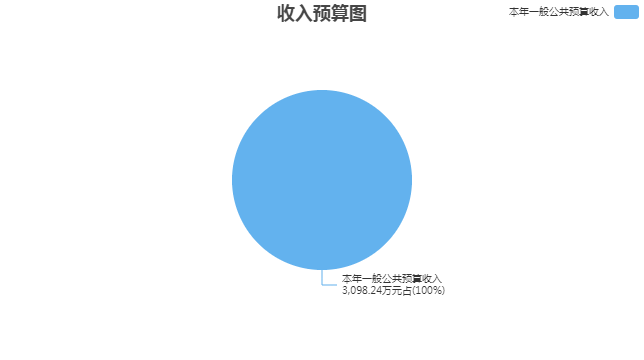 三、支出预算情况说明江阴市血站2022年支出预算合计3,098.24万元，其中：基本支出1,748.47万元，占56.43%；项目支出1,349.77万元，占43.57%；事业单位经营支出0万元，占0%；上缴上级支出0万元，占0%；对附属单位补助支出0万元，占0%。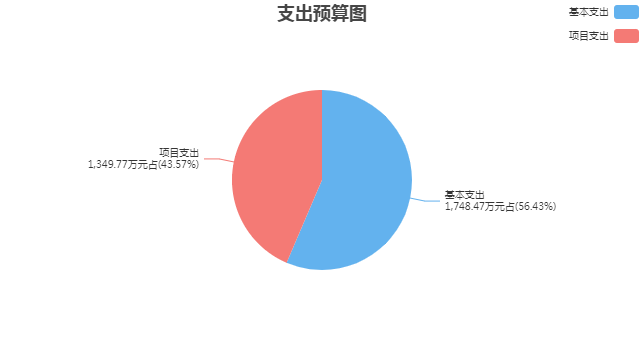 四、财政拨款收支预算总体情况说明江阴市血站2022年度财政拨款收、支总预算3,098.24万元。与上年相比，财政拨款收、支总计各减少134.88万元，减少4.17%。主要原因是2022年度较上年无结转采购项目，项目支出总体减少。五、财政拨款支出预算情况说明江阴市血站2022年财政拨款预算支出3,098.24万元，占本年支出合计的100%。与上年相比，财政拨款支出减少134.88万元，减少4.17%。主要原因是2022年度较上年无结转采购项目，项目支出总体减少。其中：（一）社会保障和就业支出（类）1.行政事业单位养老支出（款）机关事业单位基本养老保险缴费支出（项）支出62.89万元，与上年相比减少22.55万元，减少26.39%。主要原因是人员变动及政策性调整。2.行政事业单位养老支出（款）机关事业单位职业年金缴费支出（项）支出31.45万元，与上年相比减少11.27万元，减少26.38%。主要原因是人员变动及政策性调整。3.其他社会保障和就业支出（款）其他社会保障和就业支出（项）支出43.25万元，与上年相比增加4.2万元，增长10.76%。主要原因是人员变动及政策性调整。（二）卫生健康支出（类）1.公共卫生（款）采供血机构（项）支出2,528.9万元，与上年相比减少237.85万元，减少8.6%。主要原因是2022年度较上年无结转采购项目，项目支出总体减少。2.其他卫生健康支出（款）其他卫生健康支出（项）支出6万元，与上年相比增加6万元（去年预算数为0万元，无法计算增减比率）。主要原因是功能分类调整。（三）住房保障支出（类）1.住房改革支出（款）住房公积金（项）支出109.55万元，与上年相比增加31.83万元，增长40.95%。主要原因是人员变动及政策性调整。2.住房改革支出（款）提租补贴（项）支出193.7万元，与上年相比增加45.8万元，增长30.97%。主要原因是人员变动及政策性调整。3.住房改革支出（款）购房补贴（项）支出122.5万元，与上年相比增加48.95万元，增长66.55%。主要原因是人员变动及政策性调整。六、财政拨款基本支出预算情况说明江阴市血站2022年度财政拨款基本支出预算1,748.47万元，其中：（一）人员经费1,582.45万元。主要包括：基本工资、津贴补贴、奖金、伙食补助费、绩效工资、机关事业单位基本养老保险缴费、职业年金缴费、职工基本医疗保险缴费、其他社会保障缴费、住房公积金、医疗费、其他工资福利支出、退休费、其他对个人和家庭的补助。（二）公用经费166.02万元。主要包括：办公费、水费、电费、会议费、培训费、公务接待费、工会经费、公务用车运行维护费、其他交通费用、其他商品和服务支出。七、一般公共预算支出预算情况说明江阴市血站2022年一般公共预算财政拨款支出预算3,098.24万元，与上年相比减少134.88万元，减少4.17%。主要原因是2022年度较上年无结转采购项目，项目支出总体减少。八、一般公共预算基本支出预算情况说明江阴市血站2022年度一般公共预算财政拨款基本支出预算1,748.47万元，其中：（一）人员经费1,582.45万元。主要包括：基本工资、津贴补贴、奖金、伙食补助费、绩效工资、机关事业单位基本养老保险缴费、职业年金缴费、职工基本医疗保险缴费、其他社会保障缴费、住房公积金、医疗费、其他工资福利支出、退休费、其他对个人和家庭的补助。（二）公用经费166.02万元。主要包括：办公费、水费、电费、会议费、培训费、公务接待费、工会经费、公务用车运行维护费、其他交通费用、其他商品和服务支出。九、一般公共预算“三公”经费、会议费、培训费支出预算情况说明江阴市血站2022年度一般公共预算拨款安排的“三公”经费预算支出中，因公出国（境）费支出0万元，占“三公”经费的0%；公务用车购置及运行维护费支出8.1万元，占“三公”经费的89.01%；公务接待费支出1万元，占“三公”经费的10.99%。具体情况如下：1．因公出国（境）费预算支出0万元，与上年预算数相同。2．公务用车购置及运行维护费预算支出8.1万元。其中：（1）公务用车购置预算支出0万元，比上年预算减少19.69万元，主要原因是本年度未新增公务用车。（2）公务用车运行维护费预算支出8.1万元，比上年预算减少16.2万元，主要原因是2022年度因车辆性质不同，调整预算支出类别。3．公务接待费预算支出1万元，比上年预算减少0.33万元，主要原因是合理统筹接待费开支，进一步落实减少非必要公务接待的政策。江阴市血站2022年度一般公共预算拨款安排的会议费预算支出0.7万元，比上年预算增加0.7万元，主要原因是2022年度业务需要。江阴市血站2022年度一般公共预算拨款安排的培训费预算支出1.2万元，比上年预算减少0.9万元，主要原因是合理统筹培训费开支，进一步落实减少非必要培训及跨城、跨市培训的政策。十、政府性基金预算支出预算情况说明江阴市血站2022年政府性基金支出预算支出0万元。与上年预算数相同。十一、国有资本经营预算支出预算情况说明江阴市血站2022年国有资本经营预算支出0万元。与上年预算数相同。十二、一般公共预算机关运行经费支出预算情况说明2022年本单位一般公共预算机关运行经费预算支出0万元。与上年预算数相同。十三、政府采购支出预算情况说明2022年度政府采购支出预算总额1,031.97万元，其中：拟采购货物支出955.46万元、拟采购工程支出0万元、拟购买服务支出76.51万元。十四、国有资产占用情况说明本单位共有车辆9辆，其中，一般公务用车3辆、执法执勤用车0辆、特种专业技术用车6辆、业务用车0辆、其他用车0辆等。单价50万元（含）以上的通用设备0台（套），单价100万元（含）以上的专用设备4台（套）。十五、预算绩效目标设置情况说明2022年度，本单位整体支出纳入绩效目标管理，涉及四本预算资金3,098.24万元；本单位共9个项目纳入绩效目标管理，涉及四本预算资金合计1,349.77万元，占四本预算资金(基本支出除外)总额的比例为100%。第四部分 名词解释一、财政拨款：单位从同级财政部门取得的各类财政拨款，包括一般公共预算拨款、政府性基金预算拨款、国有资本经营预算拨款。二、财政专户管理资金：缴入财政专户、实行专项管理的高中以上学费、住宿费、高校委托培养费、函大、电大、夜大及短训班培训费等教育收费。三、单位资金：除财政拨款收入和财政专户管理资金以外的收入，包括事业收入（不含教育收费）、上级补助收入、附属单位上缴收入、事业单位经营收入及其他收入（包含债务收入、投资收益等）。四、基本支出：指为保障机构正常运转、完成工作任务而发生的人员支出和公用支出。五、项目支出：指在基本支出之外为完成特定工作任务和事业发展目标所发生的支出。六、“三公”经费：指部门用一般公共预算财政拨款安排的因公出国（境）费、公务用车购置及运行维护费和公务接待费。其中，因公出国（境）费反映单位公务出国（境）的住宿费、旅费、伙食补助费、杂费、培训费等支出；公务用车购置及运行维护费反映单位公务用车购置费、燃料费、维修费、过路过桥费、保险费、安全奖励费用等支出；公务接待费反映单位按规定开支的各类公务接待（含外宾接待）支出。七、机关运行经费：指行政单位（含参照公务员法管理的事业单位）使用一般公共预算安排的基本支出中的日常公用经费支出，包括办公及印刷费、邮电费、差旅费、会议费、福利费、日常维修费、专用材料及一般设备购置费、办公用房水电费、办公用房取暖费、办公用房物业管理费、公务用车运行维护费及其他费用等。八、社会保障和就业支出(类)行政事业单位养老支出(款)机关事业单位基本养老保险缴费支出(项)：反映机关事业单位实施养老保险制度由单位缴纳的基本养老保险费支出。九、社会保障和就业支出(类)行政事业单位养老支出(款)机关事业单位职业年金缴费支出(项)：反映机关事业单位实施养老保险制度由单位实际缴纳的职业年金支出。十、社会保障和就业支出(类)其他社会保障和就业支出(款)其他社会保障和就业支出(项)：反映除上述项目以外其他用于社会保障和就业方面的支出。十一、卫生健康支出(类)公共卫生(款)采供血机构(项)：反映卫生健康部门所属采供血机构的支出。十二、卫生健康支出(类)其他卫生健康支出(款)其他卫生健康支出(项)：反映除上述项目以外其他用于卫生健康方面的支出。十三、住房保障支出(类)住房改革支出(款)住房公积金(项)：反映行政事业单位按人力资源和社会保障部、财政部规定的基本工资和津贴补贴以及规定比例为职工缴纳的住房公积金。十四、住房保障支出(类)住房改革支出(款)提租补贴(项)：反映按房改政策规定的标准，行政事业单位向职工（含离退休人员）发放的租金补贴。十五、住房保障支出(类)住房改革支出(款)购房补贴(项)：反映按房改政策规定，行政事业单位向符合条件职工（含离退休人员）、军队(含武警)向转役复员离退休人员发放的用于购买住房的补贴。2022年度江阴市血站单位预算公开公开01表公开01表公开01表公开01表公开01表收支总表收支总表收支总表收支总表收支总表单位：江阴市血站单位：江阴市血站单位：江阴市血站单位：万元单位：万元收入收入支出支出支出项目预算数项目项目预算数一、一般公共预算拨款收入3,098.24一、一般公共服务支出一、一般公共服务支出二、政府性基金预算拨款收入二、外交支出二、外交支出三、国有资本经营预算拨款收入三、国防支出三、国防支出四、财政专户管理资金收入四、公共安全支出四、公共安全支出五、事业收入五、教育支出五、教育支出六、事业单位经营收入六、科学技术支出六、科学技术支出七、上级补助收入七、文化旅游体育与传媒支出七、文化旅游体育与传媒支出八、附属单位上缴收入八、社会保障和就业支出八、社会保障和就业支出137.59九、其他收入九、社会保险基金支出九、社会保险基金支出十、卫生健康支出十、卫生健康支出2,534.90十一、节能环保支出十一、节能环保支出十二、城乡社区支出十二、城乡社区支出十三、农林水支出十三、农林水支出十四、交通运输支出十四、交通运输支出十五、资源勘探工业信息等支出十五、资源勘探工业信息等支出十六、商业服务业等支出十六、商业服务业等支出十七、金融支出十七、金融支出十八、援助其他地区支出十八、援助其他地区支出十九、自然资源海洋气象等支出十九、自然资源海洋气象等支出二十、住房保障支出二十、住房保障支出425.75二十一、粮油物资储备支出二十一、粮油物资储备支出二十二、国有资本经营预算支出二十二、国有资本经营预算支出二十三、灾害防治及应急管理支出二十三、灾害防治及应急管理支出二十四、预备费二十四、预备费二十五、其他支出二十五、其他支出二十六、转移性支出二十六、转移性支出二十七、债务还本支出二十七、债务还本支出二十八、债务付息支出二十八、债务付息支出二十九、债务发行费用支出二十九、债务发行费用支出本年收入合计3,098.24本年支出合计本年支出合计3,098.24上年结转结余年终结转结余年终结转结余收入总计3,098.24支出总计支出总计3,098.24公开02表公开02表公开02表公开02表公开02表公开02表公开02表公开02表公开02表公开02表公开02表公开02表公开02表公开02表公开02表公开02表公开02表公开02表公开02表收入总表收入总表收入总表收入总表收入总表收入总表收入总表收入总表收入总表收入总表收入总表收入总表收入总表收入总表收入总表收入总表收入总表收入总表收入总表单位：江阴市血站单位：江阴市血站单位：江阴市血站单位：江阴市血站单位：江阴市血站单位：江阴市血站单位：江阴市血站单位：江阴市血站单位：江阴市血站单位：江阴市血站单位：江阴市血站单位：江阴市血站单位：江阴市血站单位：万元单位：万元单位：万元单位：万元单位：万元单位：万元单位代码单位名称合计本年收入本年收入本年收入本年收入本年收入本年收入本年收入本年收入本年收入本年收入上年结转结余上年结转结余上年结转结余上年结转结余上年结转结余上年结转结余单位代码单位名称合计小计一般公共预算政府性基金预算国有资本经营预算财政专户管理资金事业收入事业单位经营收入上级补助收入附属单位上缴收入其他收入小计一般公共预算政府性基金预算国有资本经营预算财政专户管理资金单位资金合计合计3,098.243,098.243,098.24361011江阴市血站3,098.243,098.243,098.24公开03表公开03表公开03表公开03表公开03表公开03表公开03表公开03表支出总表支出总表支出总表支出总表支出总表支出总表支出总表支出总表单位：江阴市血站单位：江阴市血站单位：江阴市血站单位：江阴市血站单位：江阴市血站单位：江阴市血站单位：万元单位：万元科目编码科目名称合计基本支出项目支出事业单位经营支出上缴上级支出对附属单位补助支出合计合计3,098.241,748.471,349.77208社会保障和就业支出137.59137.5920805行政事业单位养老支出94.3494.342080505机关事业单位基本养老保险缴费支出62.8962.892080506机关事业单位职业年金缴费支出31.4531.4520899其他社会保障和就业支出43.2543.252089999其他社会保障和就业支出43.2543.25210卫生健康支出2,534.901,185.131,349.7721004公共卫生2,528.901,185.131,343.772100406采供血机构2,528.901,185.131,343.7721099其他卫生健康支出6.006.002109999其他卫生健康支出6.006.00221住房保障支出425.75425.7522102住房改革支出425.75425.752210201住房公积金109.55109.552210202提租补贴193.70193.702210203购房补贴122.50122.50公开04表公开04表公开04表公开04表财政拨款收支总表财政拨款收支总表财政拨款收支总表财政拨款收支总表单位：江阴市血站单位：江阴市血站单位：江阴市血站单位：万元收	入收	入支	出支	出项	目预算数项目预算数一、本年收入3,098.24一、本年支出3,098.24（一）一般公共预算拨款3,098.24（一）一般公共服务支出（二）政府性基金预算拨款（二）外交支出（三）国有资本经营预算拨款（三）国防支出二、上年结转（四）公共安全支出（一）一般公共预算拨款（五）教育支出（二）政府性基金预算拨款（六）科学技术支出（三）国有资本经营预算拨款（七）文化旅游体育与传媒支出（八）社会保障和就业支出137.59（九)社会保险基金支出（十)卫生健康支出2,534.90（十一）节能环保支出（十二）城乡社区支出（十三）农林水支出（十四）交通运输支出（十五）资源勘探工业信息等支出（十六）商业服务业等支出（十七）金融支出（十八）援助其他地区支出（十九）自然资源海洋气象等支出（二十）住房保障支出425.75（二十一）粮油物资储备支出（二十二）国有资本经营预算支出（二十三）灾害防治及应急管理支出（二十四）预备费（二十五）其他支出（二十六）转移性支出（二十七）债务还本支出（二十八）债务付息支出（二十九）债务发行费用支出二、年终结转结余收入总计3,098.24支出总计3,098.24公开05表公开05表公开05表公开05表公开05表公开05表公开05表财政拨款支出表（功能科目）财政拨款支出表（功能科目）财政拨款支出表（功能科目）财政拨款支出表（功能科目）财政拨款支出表（功能科目）财政拨款支出表（功能科目）财政拨款支出表（功能科目）单位：江阴市血站单位：江阴市血站单位：江阴市血站单位：江阴市血站单位：江阴市血站单位：江阴市血站单位：万元科目编码科目名称合计基本支出基本支出基本支出项目支出科目编码科目名称合计小计人员经费公用经费项目支出合计合计3,098.241,748.471,582.45166.021,349.77208社会保障和就业支出137.59137.59137.5920805行政事业单位养老支出94.3494.3494.342080505机关事业单位基本养老保险缴费支出62.8962.8962.892080506机关事业单位职业年金缴费支出31.4531.4531.4520899其他社会保障和就业支出43.2543.2543.252089999其他社会保障和就业支出43.2543.2543.25210卫生健康支出2,534.901,185.131,019.11166.021,349.7721004公共卫生2,528.901,185.131,019.11166.021,343.772100406采供血机构2,528.901,185.131,019.11166.021,343.7721099其他卫生健康支出6.006.002109999其他卫生健康支出6.006.00221住房保障支出425.75425.75425.7522102住房改革支出425.75425.75425.752210201住房公积金109.55109.55109.552210202提租补贴193.70193.70193.702210203购房补贴122.50122.50122.50公开06表公开06表公开06表公开06表公开06表财政拨款基本支出表（经济科目）财政拨款基本支出表（经济科目）财政拨款基本支出表（经济科目）财政拨款基本支出表（经济科目）财政拨款基本支出表（经济科目）单位：江阴市血站单位：江阴市血站单位：江阴市血站单位：江阴市血站单位：万元部门预算支出经济分类科目部门预算支出经济分类科目本年财政拨款基本支出本年财政拨款基本支出本年财政拨款基本支出科目编码科目名称合计人员经费公用经费合计合计1,748.471,582.45166.02301工资福利支出1,497.201,497.2030101基本工资206.76206.7630102津贴补贴273.66273.6630103奖金470.00470.0030106伙食补助费25.3525.3530107绩效工资186.29186.2930108机关事业单位基本养老保险缴费62.8962.8930109职业年金缴费31.4531.4530110职工基本医疗保险缴费37.3437.3430112其他社会保障缴费5.915.9130113住房公积金109.55109.5530114医疗费6.006.0030199其他工资福利支出82.0082.00302商品和服务支出166.02166.0230201办公费24.3824.3830205水费4.004.0030206电费75.0075.0030215会议费0.700.7030216培训费1.201.2030217公务接待费1.001.0030228工会经费13.0013.0030231公务用车运行维护费8.108.1030239其他交通费用30.0030.0030299其他商品和服务支出8.648.64303对个人和家庭的补助85.2585.2530302退休费83.7583.7530399其他对个人和家庭的补助1.501.50公开07表公开07表公开07表公开07表公开07表公开07表公开07表一般公共预算支出表一般公共预算支出表一般公共预算支出表一般公共预算支出表一般公共预算支出表一般公共预算支出表一般公共预算支出表单位：江阴市血站单位：江阴市血站单位：江阴市血站单位：江阴市血站单位：江阴市血站单位：江阴市血站单位：万元科目编码科目名称合计基本支出基本支出基本支出项目支出科目编码科目名称合计小计人员经费公用经费项目支出合计合计3,098.241,748.471,582.45166.021,349.77208社会保障和就业支出137.59137.59137.5920805行政事业单位养老支出94.3494.3494.342080505机关事业单位基本养老保险缴费支出62.8962.8962.892080506机关事业单位职业年金缴费支出31.4531.4531.4520899其他社会保障和就业支出43.2543.2543.252089999其他社会保障和就业支出43.2543.2543.25210卫生健康支出2,534.901,185.131,019.11166.021,349.7721004公共卫生2,528.901,185.131,019.11166.021,343.772100406采供血机构2,528.901,185.131,019.11166.021,343.7721099其他卫生健康支出6.006.002109999其他卫生健康支出6.006.00221住房保障支出425.75425.75425.7522102住房改革支出425.75425.75425.752210201住房公积金109.55109.55109.552210202提租补贴193.70193.70193.702210203购房补贴122.50122.50122.50公开08表公开08表公开08表公开08表公开08表一般公共预算基本支出表一般公共预算基本支出表一般公共预算基本支出表一般公共预算基本支出表一般公共预算基本支出表单位：江阴市血站单位：江阴市血站单位：江阴市血站单位：江阴市血站单位：万元部门预算支出经济分类科目部门预算支出经济分类科目本年一般公共预算基本支出本年一般公共预算基本支出本年一般公共预算基本支出科目编码科目名称合计人员经费公用经费合计合计1,748.471,582.45166.02301工资福利支出1,497.201,497.2030101基本工资206.76206.7630102津贴补贴273.66273.6630103奖金470.00470.0030106伙食补助费25.3525.3530107绩效工资186.29186.2930108机关事业单位基本养老保险缴费62.8962.8930109职业年金缴费31.4531.4530110职工基本医疗保险缴费37.3437.3430112其他社会保障缴费5.915.9130113住房公积金109.55109.5530114医疗费6.006.0030199其他工资福利支出82.0082.00302商品和服务支出166.02166.0230201办公费24.3824.3830205水费4.004.0030206电费75.0075.0030215会议费0.700.7030216培训费1.201.2030217公务接待费1.001.0030228工会经费13.0013.0030231公务用车运行维护费8.108.1030239其他交通费用30.0030.0030299其他商品和服务支出8.648.64303对个人和家庭的补助85.2585.2530302退休费83.7583.7530399其他对个人和家庭的补助1.501.50公开09表公开09表公开09表公开09表公开09表公开09表公开09表公开09表一般公共预算“三公”经费、会议费、培训费支出表一般公共预算“三公”经费、会议费、培训费支出表一般公共预算“三公”经费、会议费、培训费支出表一般公共预算“三公”经费、会议费、培训费支出表一般公共预算“三公”经费、会议费、培训费支出表一般公共预算“三公”经费、会议费、培训费支出表一般公共预算“三公”经费、会议费、培训费支出表一般公共预算“三公”经费、会议费、培训费支出表单位：江阴市血站单位：江阴市血站单位：江阴市血站单位：江阴市血站单位：江阴市血站单位：江阴市血站单位：万元单位：万元“三公”经费合计因公出国（境）费公务用车购置及运行维护费公务用车购置及运行维护费公务用车购置及运行维护费公务接待费会议费培训费“三公”经费合计因公出国（境）费小计公务用车购置费公务用车运行维护费公务接待费会议费培训费9.100.008.100.008.101.000.701.20公开10表公开10表公开10表公开10表公开10表政府性基金预算支出表政府性基金预算支出表政府性基金预算支出表政府性基金预算支出表政府性基金预算支出表单位：江阴市血站单位：江阴市血站单位：江阴市血站单位：江阴市血站单位：万元科目编码科目名称本年政府性基金预算支出本年政府性基金预算支出本年政府性基金预算支出科目编码科目名称合计基本支出项目支出合计公开11表公开11表公开11表公开11表公开11表国有资本经营预算支出预算表国有资本经营预算支出预算表国有资本经营预算支出预算表国有资本经营预算支出预算表国有资本经营预算支出预算表单位：江阴市血站单位：江阴市血站单位：江阴市血站单位：江阴市血站单位：万元项    目项    目本年支出合计基本支出  项目支出功能分类科目编码科目名称本年支出合计基本支出  项目支出栏次栏次123合计合计公开12表公开12表公开12表公开12表一般公共预算机关运行经费支出预算表一般公共预算机关运行经费支出预算表一般公共预算机关运行经费支出预算表一般公共预算机关运行经费支出预算表单位：江阴市血站单位：江阴市血站单位：江阴市血站单位：万元科目编码科目名称机关运行经费支出机关运行经费支出合计合计公开13表公开13表公开13表公开13表公开13表公开13表公开13表公开13表公开13表公开13表政府采购支出表政府采购支出表政府采购支出表政府采购支出表政府采购支出表政府采购支出表政府采购支出表政府采购支出表政府采购支出表政府采购支出表单位：江阴市血站单位：江阴市血站单位：江阴市血站单位：江阴市血站单位：江阴市血站单位：万元采购品目大类专项名称经济科目采购品目名称采购组织形式资金来源资金来源资金来源资金来源总计采购品目大类专项名称经济科目采购品目名称采购组织形式一般公共预算资金政府性基金其他资金上年结转和结余资金总计合计1,031.971,031.97货物类955.46955.46江阴市血站955.46955.46车辆购置经费其他交通工具购置其他客车集中采购机构采购212.00212.00血站物资采购其他商品和服务支出其他办公消耗用品及类似物品集中采购机构采购67.0067.00血站综合运行经费专用材料费其他医药品集中采购机构采购430.00430.00血站专用设备购置专用设备购置其他医疗设备集中采购机构采购220.00220.00医疗设备购置专用设备购置其他医疗设备集中采购机构采购21.9621.96无偿献血纪念品其他商品和服务支出其他办公消耗用品及类似物品集中采购机构采购4.504.50服务类76.5176.51江阴市血站76.5176.51物业管理费物业管理费办公楼物业管理集中采购机构采购76.5176.51